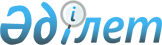 О признании утратившим силу постановления акимата района БәйтерекПостановление акимата района Бәйтерек Западно-Казахстанской области от 25 января 2021года № 25. Зарегистрировано Департаментом юстиции Западно-Казахстанской области 26 января 2021 года № 6814
      Руководствуясь Законом Республики Казахстан от 23 января 2001 года "О местном государственном управлении и самоуправлении в Республике Казахстан" и Законом Республики Казахстан от 6 апреля 2016 года "О правовых актах", акимат района ПОСТАНОВЛЯЕТ:
      1. Признать утратившим силу постановление акимата района Бәйтерек от 17 апреля 2019 года №290 "Об установлении квоты рабочих мест для трудоустройства отдельных категорий граждан по району Бәйтерек на 2019 год" (зарегистрированное в Реестре государственной регистрации нормативных правовых актов №5634, опубликованное 30 апреля 2019 года в Эталонном контрольном банке нормативных правовых актов Республики Казахстан).
      2. Исполняющему обязанности руководителя аппарата акима района Бәйтерек (Тулепкалиев Т.) обеспечить государственную регистрацию данного постановления в органах юстиции.
      3. Контроль за исполнением данного постановления возложить на заместителя акима района Бисакаева Е.
      4. Настоящее постановление вводится в действие со дня первого официального опубликования.
					© 2012. РГП на ПХВ «Институт законодательства и правовой информации Республики Казахстан» Министерства юстиции Республики Казахстан
				
      Аким района

М. Токжанов
